           MORGAN COUNTY FALL FOLIAGE FESTIVAL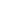         PO BOX 1245MARTINSVILLE, IN 46151         765-342-0332Harvest  Craft  Tent and Market Fact Sheet DATES:  Thursday, October 7th through Sunday, October 10thCOST:   $100 (all spaces are in the same building this year)TIMES:  Thurs. & Fri. 5pm - 10PM, Sat. 10AM - 10PM, Sun. 11AM -  5PM.SETUP:  Wednesday, October 6th AFTER 6PM (no one will be allowed to set up earlier)     You must be set up by Thursday, October 7th, at 4PM BOARD DIRECTOR:  Brenda MarkitanBooths must be manned at all times during show times or they may not be invited back.SPACE ASSIGNMENTS:  WE DO NOT screen any application for duplications or similar items. Your space assignment will be posted at the information booth (located across form the south end of the building) after 6 PM on Wednesday, October 6th.No space will be assigned until full payment is received. SPACES:  ALL SPACES are 10’ x 10’, under a fixed structure that includes electricity, lights, and Wifi accessability.  You may purchase as many spaces as you need.  Please keep all your items in your assigned space.  You will be asked to move anything that is in the isle or in your neighbor’s space or outside of your 10‘.ADDITIONAL INFORMATION:  NO REFUNDS GIVEN for any reason. You must provide your own tables, chairs, extension cords (up to 200 ft). Please come prepared to transport your merchandise, by hand, up to 2 blocks. You may use dollies, etc. We will have a designated area for you to unload. You will need to unload your merchandise, move your vehicle, and then, return to set up your booth.PROHIBITED ITEMS: No used clothing. No made to order food sales (any food must be prepackaged).  No giving out free popcorn or any food or drink samples due to contracts with food vendors.  No items considered to be obscene or in bad taste (including ink/dye/smell packs).  No games of any kind to be played at booth (due to contractual obligations with the carnival). No knives, lighters, guns, or ammo of any kind may be sold (marshmallow, potato, etc,).  You may be asked to remove any item of concern by a board member.   SECURITY:  Security patrols the grounds Thursday-Saturday night. There will be NO SECURITY on Wed night. Even though there is security, the Fall Foliage Festival is not responsible for items in your booth.  Please make sure that all tents, tables, and items for sale are secure. 